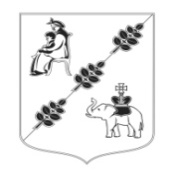 АДМИНИСТРАЦИЯ МУНИЦИПАЛЬНОГО ОБРАЗОВАНИЯКОБРИНСКОГО СЕЛЬСКОГО ПОСЕЛЕНИЯГАТЧИНСКОГО МУНИЦИПАЛЬНОГО РАЙОНАЛЕНИНГРАДСКОЙ ОБЛАСТИПОСТАНОВЛЕНИЕот 14.02.2017 года										№ 39О внесении изменений в Постановление администрации Кобринского сельского поселения от 22.08.2012 года № 216 «Об утверждении Административного регламента предоставления Муниципальной услуги по приему заявлений, документов для предоставления гражданам жилых помещений специализированного жилищного фонда в Муниципальном образовании Кобринского сельского поселения Гатчинского муниципального района Ленинградской области»       В соответствии с Федеральным законом от 06.10.2003 №131-ФЗ «Об общих принципах организации местного самоуправления», Федеральным законом от 27.07.2010 № 210-ФЗ «Об организации предоставления государственных и муниципальных услуг», Распоряжением Правительства РФ от 01.11.2016 № 2326-р «Об утверждении перечня документов и сведений, находящихся в распоряжении отдельных федеральных органов исполнительной власти и необходимых для предоставления государственных и муниципальных услуг исполнительным органам государственной власти субъектов Российской Федерации и органам местного самоуправления», Постановлением администрации МО Кобринского сельского поселения Гатчинского муниципального района Ленинградской области от 29.06.2011 года № 84 «О Порядке разработки и утверждения административных регламентов предоставления муниципальных услуг», Уставом Муниципального образования Кобринского сельского поселения Гатчинского муниципального района Ленинградской области,  ПОСТАНОВЛЯЕТ:Внести изменения в Постановление администрации МО Кобринского сельского поселения Гатчинского муниципального района Ленинградской области от 22.08.2012 года № 216 «Об утверждении Административного регламента предоставления Муниципальной услуги по приему заявлений, документов для предоставления гражданам жилых помещений специализированного жилищного фонда в Муниципальном образовании Кобринского сельского поселения Гатчинского муниципального района Ленинградской области» (далее – Постановление): Абзац 4 пп. 2 п. 2.6. приложения к Постановлению исключить.Абзац 8 пп. 2 п. 2.6. приложения к Постановлению дополнить словами:«-сведения о регистрации по месту жительства заявителя».Настоящее постановление вступает в силу со дня официального опубликования в газете «Гатчинская правда» и подлежит размещению на официальном сайте Кобринского сельского поселения.Контроль за исполнением настоящего постановления оставляю за собой.Глава администрацииКобринского сельского поселения                                                           	Е.Д.Ухаров